Процедура аккредитации экспертов и экспертных организаций на право проведения экспертизы информационной продукции для детей переводится в электронный форматВзамен выдачи аттестатов аккредитации на бумажном носителе в реестр аккредитованных организаций и экспертов будет вноситься реестровая запись. Кроме этого, подписанным законом уточняется перечень сведений из реестра аккредитованных организаций и экспертов, размещаемых на официальном сайте Роскомнадзора. Будут размещать также сведения о приостановлении, возобновлении или прекращении действия аккредитации и регистрационный номер. 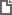 Федеральный закон от 12.06.2024 N 138-ФЗ
"О внесении изменений в статью 17 Федерального закона "О защите детей от информации, причиняющей вред их здоровью и развитию" 